T-Shirt Fundraiser is Here!Contact Shelly to get one:  friendsofredbudisle@hotmail.com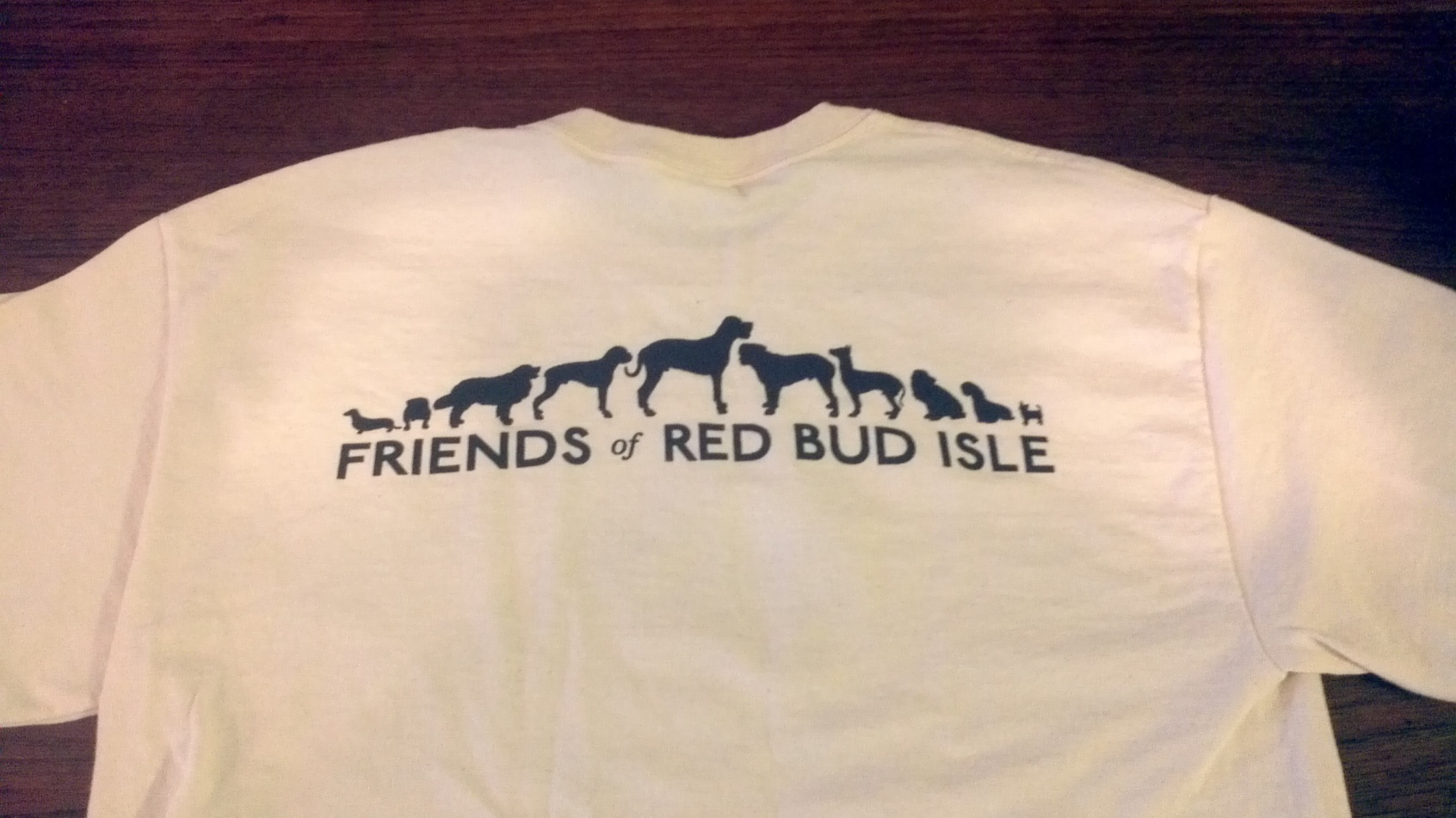 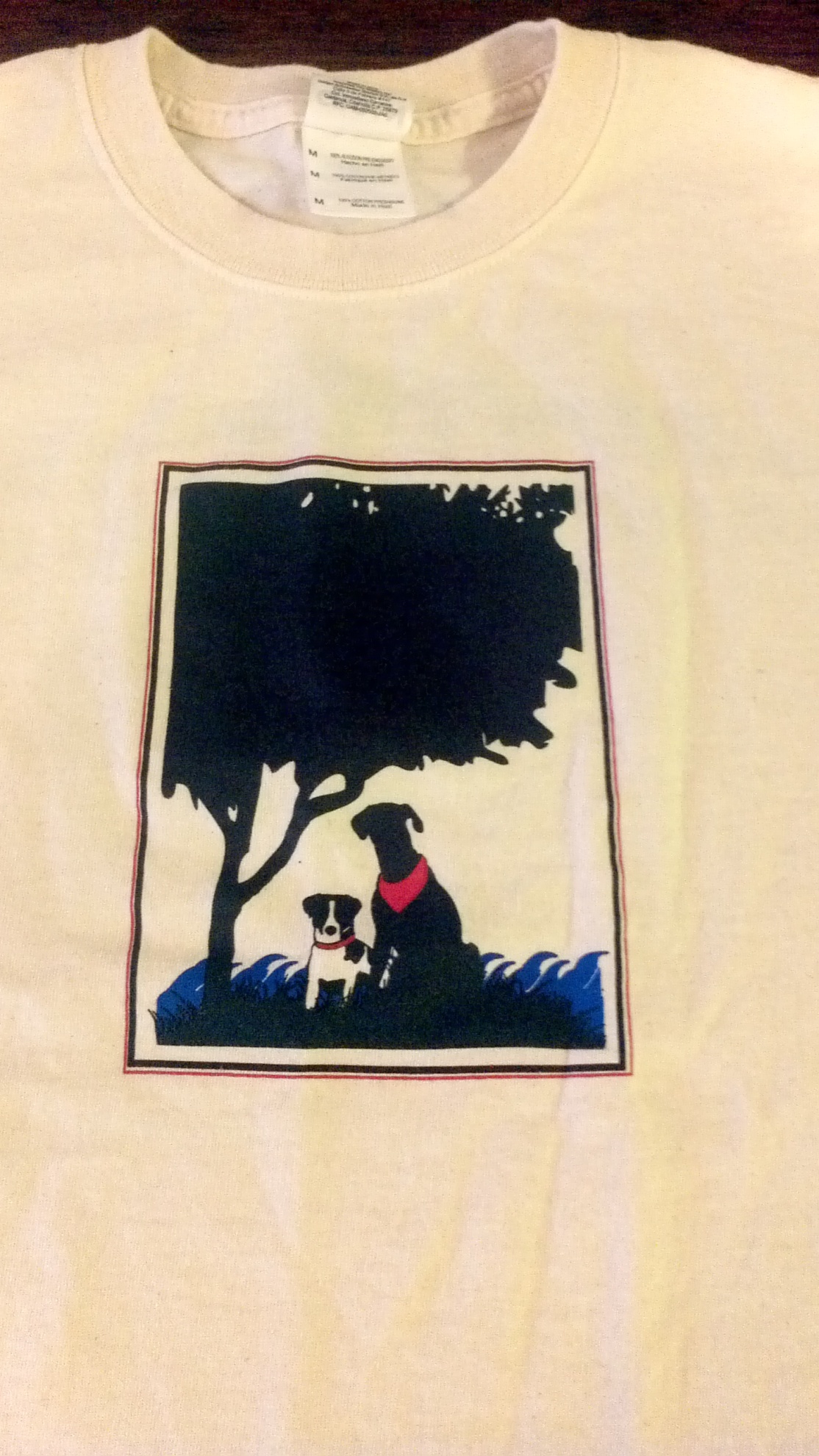 All proceeds go to the Friends of Red Bud Isle fiduciary account with Austin Parks Foundation for use on PARD approved projects at Red Bud